Numele şi prenumele……………………                                                           Data………………EVALUAREComunicare în limba română/ Clasa Pregătitoare Literele A, M, U, N, I, E, R, C, O, Ă, L, S, V, Ş, T, P, D, ÎRealizează corespondenţa între litera mare de tipar şi cea mică de tipar:           T           P            C           D            Ă              Î            p           c              t            ă             î              dRealizează corespondenţa între cuvânt şi imagine:  VAPOR                 CARTE                   PARĂ                  MAŞINĂ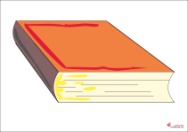 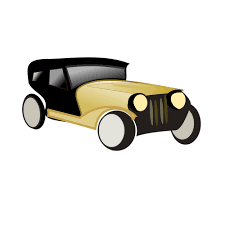 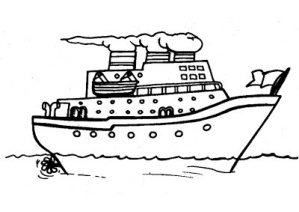 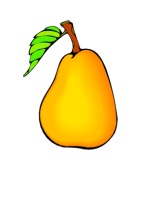 Desparte în silabe cuvintele reprezentate de următoarele imagini, apoi colorează sunetul solicitat pentru fiecare:Citește cuvintele și scrie numărul de silabe: Ordonează cuvintele pentru a alcătui o propoziţie scriind în casetă cifra corespunzătoare:UN      ARE     AURA   MĂRDictare:    ______________________________________________________________________________________________________________________________________________________________________________________________________________________________________________________________________________________________________________________________________________________________________________________________________________________________________________________________________________________________________Dictare:Î, P, V, D, UPA, NA, TA, ÎNTATA, CAŞ, OANA, DOIDINU ESTE ÎN CLASĂ.Evaluare Comunicare în limba românăObiective operaţionale:O1 Să realizeze corespondenţa dintre litera mare de tipar şi cea mică de tipar;O2 Să realizeze corespondenţa între cuvânt şi imagine;O3 Să despartă în silabe cuvintele din imagini şi să coloreze sunetul solicitat;O4 Să citească cuvintele şi să scrie numărul de silabe ale acestora;O5 Să ordoneze cuvintele pentru a alcătui o propoziţie;O6 Să scrie litere, silabe, propoziţii după dictare.BAREM DE CORECTARE ŞI NOTARE:Descriptori de performanţă: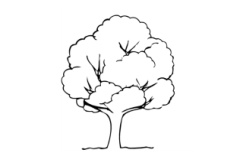 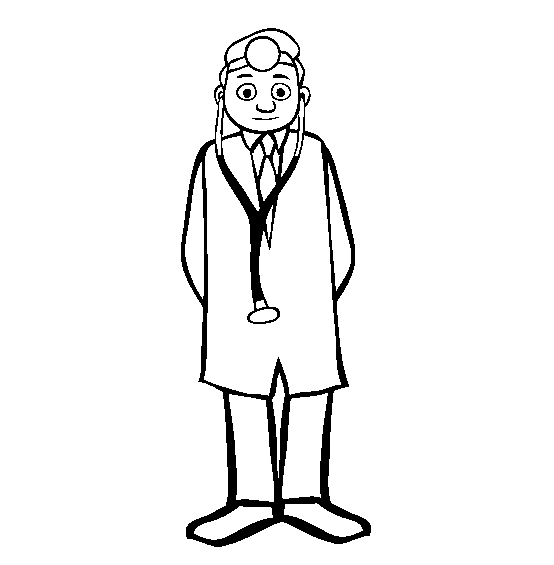 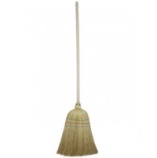 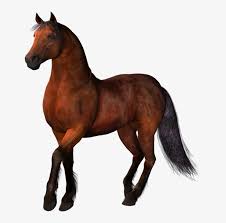 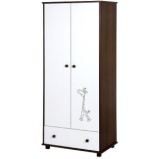 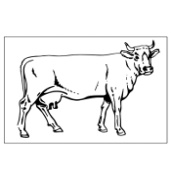 otrluvOOOOOOOOOOOOOOOOOOOOOOOOOOOOOPENARCAIETACCAMERĂDULAPÎMPĂRATNr. crt.ITEMULPERFORMANŢĂPERFORMANŢĂNr. crt.ITEMULREALIZATÎN CURS DE REALIZAREUneşte litera mare de tipar cu cea mică de tipar.Realizează corect 5-6  corespondenţeRealizează  0-4 corespondenţeUneşte cuvântul cu imaginea corespunzătoare.Realizează corect 4  corespondenţeRealizează  0-3 corespondenţeDesparte în silabe cuvintele ilustrate şi colorează poziţia sunetului solicitat.Realizează corect 5-6 situaţiiRealizează  0-4 situaţiiCiteşte cuvintele şi scrie numărul de silabe ale acestora.Realizează corect 5-6 situaţiiRealizează  0-4 situaţiiOrdonează cuvintele pentru a obţine o propoziţie.Ordonează corect cuvintele pentru a obţine o propoziţieOrdonează parţial corect cuvintele pentru a obţine o propoziţieScrie după dictare litere, silabe şi propoziţii.Scrie după dictare corect  litere, silabe şi propoziţii (2-3 adăugiri/omisiuni)Scrie după dictare parţial corect litere, silabe şi propoziţii